
附件3：网上支付流程图
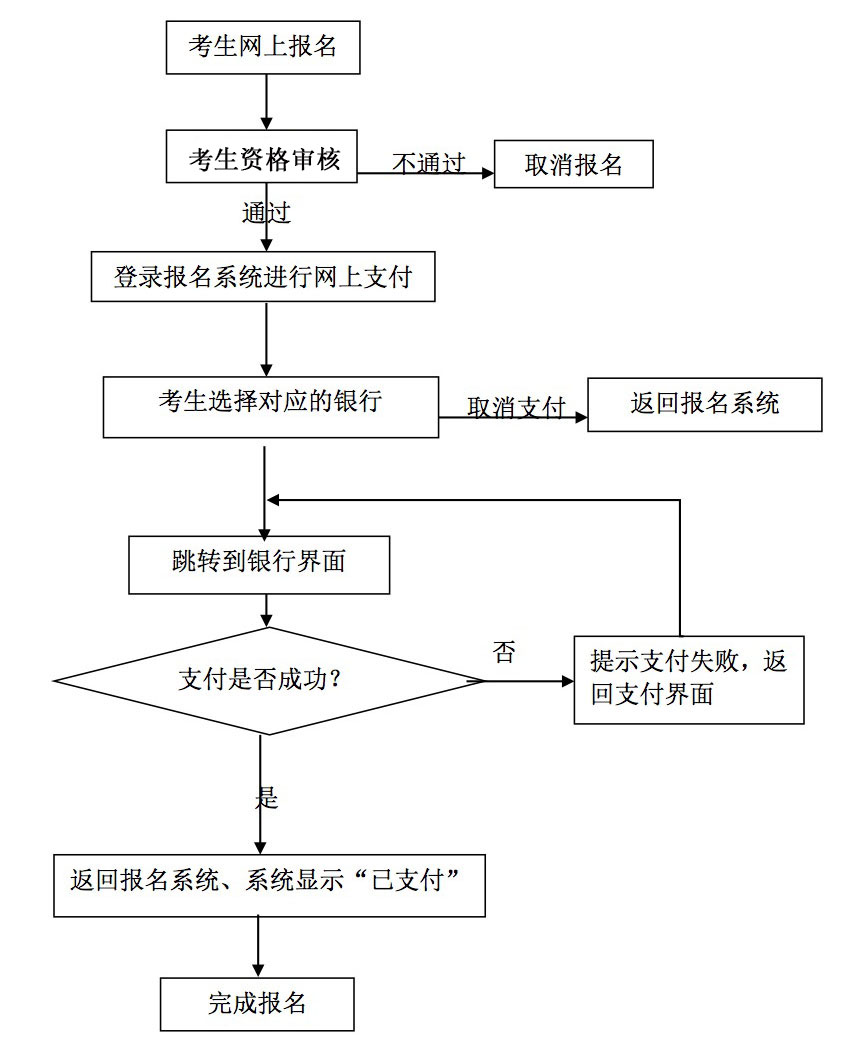 